Publicado en Ciudad de México el 18/08/2021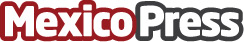 Los imperdibles de AgaveSpa para sanar la piel después de las vacacionesAgaveSpa marca cosmética 100% mexicana retoma todo el conocimiento ancestral del uso del agave para crear una marca de lujo que restablece la belleza natural de la piel. Durante las vacaciones se expone la piel a largos periodos de sol, causando una gran deshidratación en ella, es por esto por lo que AgaveSpa lanza sus 4 imperdibles para sanar la piel después de las vacacionesDatos de contacto:Alejandra Armenta5575765180Nota de prensa publicada en: https://www.mexicopress.com.mx/los-imperdibles-de-agavespa-para-sanar-la-piel Categorías: Industria Farmacéutica Viaje Consumo Ocio para niños Jalisco Nuevo León Ciudad de México Belleza http://www.mexicopress.com.mx